PRESS RELEASESubmitted By:  BPA-SA&T Advisors   Cheryl Dunn (cheryl.dunn@southfieldk12.org)    Wendelin Williams (wendelin.williams@southfieldk12.org)For Immediate Release  January 13, 2020Business Professionals of America - Southfield A&T Chapter Regional Conference Winners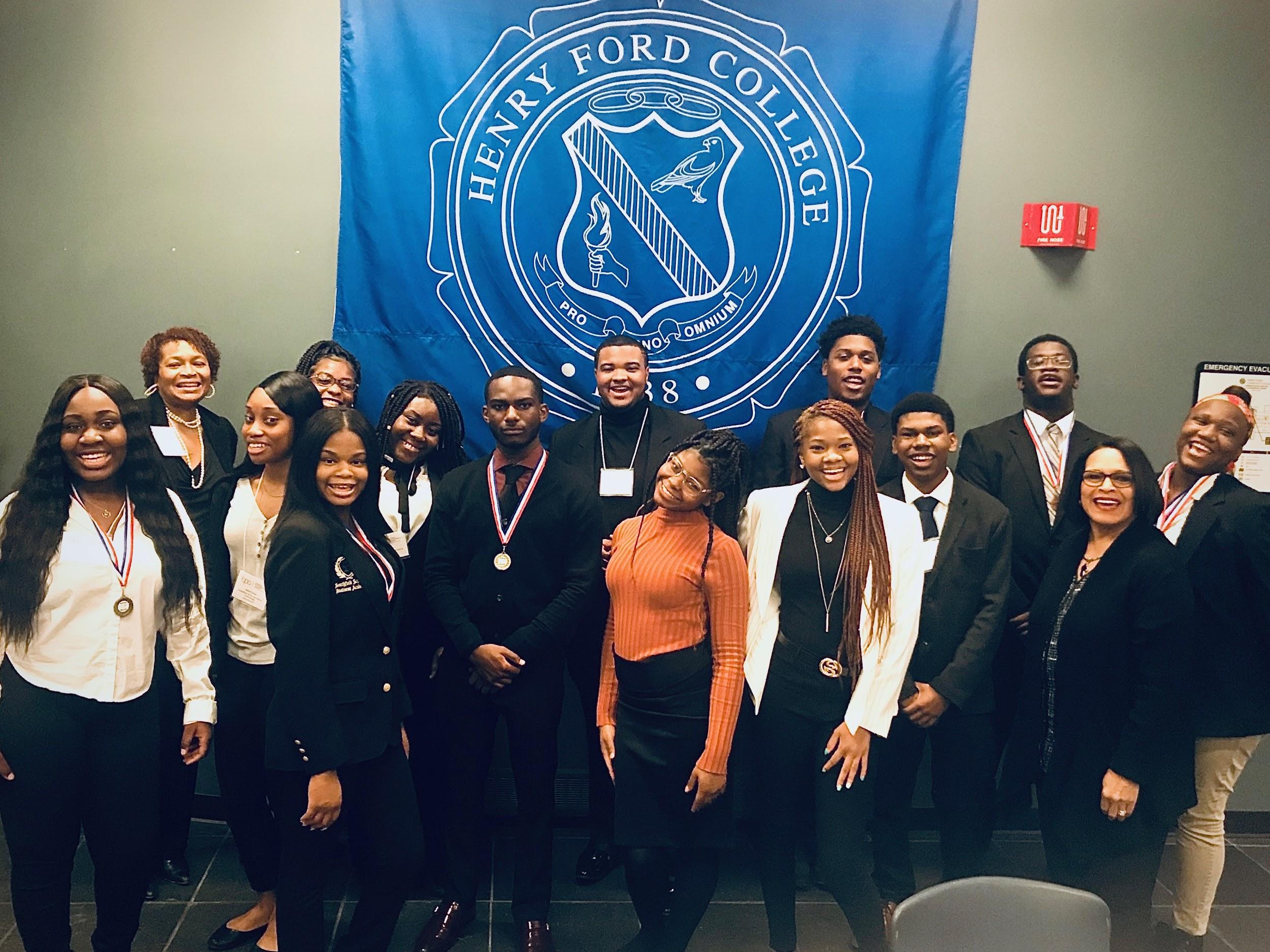 Members of the Business Professionals of America (BPA) - Southfield A&T Chapter participated in Regional Competitions held at Henry Ford Community College in Dearborn, MI on Friday, January 10th.  The SA&T Chapter came out on top in several events as part of the BPA Workplace Skills Assessment Program. Skills that students learn through participating in a variety of business experiences are beneficial and will help prepare them for various careers in the workforce.  This was evident as they excelled in the following events:Individual Events:Oluwadarasimi Olorunsola - 1st Place, Interview SkillsDavid Williams - 3rd Place, Computer SecurityNneka Dike - 4th Place, Advanced Interview SkillsChantel Chambers - 4th Place, Fundamental Desktop PublishingNdudi Ilechie - 5th Place, Fundamental Desktop PublishingDavid Williams - 5th Place Computer Network TechnologyNneka Dike & Patrick Ingram - Torch Award RecipientsTeam Events:Broadcast News Production Team - 1st PlaceAh’Layjah LockettStephanie NwagwuShardiah MossPresentation Management Team - 2nd PlaceMadison ArmstrongLauryn BradleyKyla Kenney~ Qualified to Attend State Leadership Conference ~These students now qualify to attend the State Leadership Conference, March 11th-15th, at the Amway Grand Hotel in Grand Rapids, MI.  At this conference, students will participate in business-related events and compete for top honors once again.  Eligible students will continue on to the National Leadership Conference in Washington, DC in the month of May.  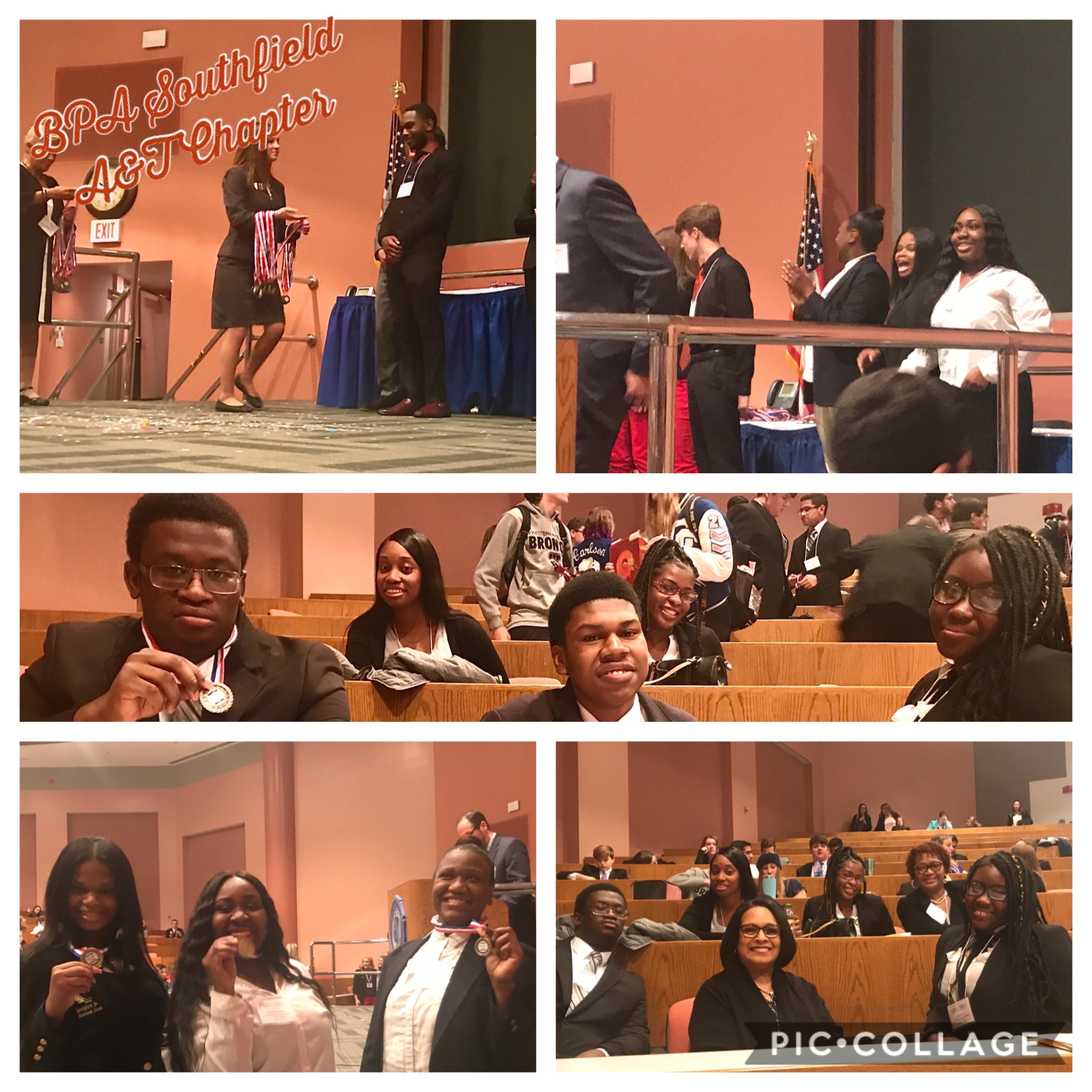 Business Professionals of America is full of bright, young people wishing to enter a fulfilling, business professional career.  This beneficial organization is helping our youth to have a brighter future.  # # #